Publicado en Barcelona el 12/04/2019 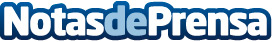 Finanzarel se asocia con un banco alemán para potenciar su negocio de financiación de empresasFinanzarel, la "fintech" especializada en la financiación de empresas mediante el anticipo de facturas, el descuento de pagarés y soluciones de factoring y de confirming llega a un acuerdo con Varengold Bank para impulsar su negocio en EspañaDatos de contacto:Gina Blanch931763512Nota de prensa publicada en: https://www.notasdeprensa.es/finanzarel-se-asocia-con-un-banco-aleman-para Categorias: Finanzas E-Commerce Recursos humanos http://www.notasdeprensa.es